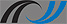 Arbeitsauftrag – Handlungsskizze entwerfen:Die sieben Personen treffen sich im Jerusalem des Jahres 1192. Entwerfen Sie eine Handlungsskizze, in der diese Personen auftreten und in der folgende Aspekte geklärt werden:Weshalb treffen sich die Personen?Welche Beziehungen ergeben sich / bestehen zwischen den Personen?Welche Konflikte ergeben sich?Denken Sie auch an einen Abschluss der Handlung.Lassen Sie Ihrer Phantasie freien Lauf. Mögliche Darstellungsformen wären:szenische DarstellungComicFolienfilm (via Overhead)Plakate und Geschichte erzählenHörspielWandzeitungDrehbuch